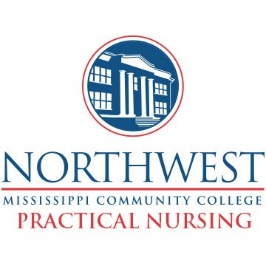 Practical Nursing ProgramEvening/Weekend Program Cost 2022-2024Fall 2022PNV 1213 Body Structure and FunctionUnderstanding Anatomy and Physiology: A Visual, Auditory, Interactive Approach, 3rd Ed, ThompsonISBN: 978-0-8036-7645-9     $69.95Workbook for Understanding Anatomy and Physiology: A Visual, Auditory, Interactive Approach, 3rd Ed, Thompson   $39.95ISBN: 978-0-8036-7646-6
PACKAGED TOGETHER ISBN: 978-0-8036-9821-5ATI Complete Bundle $ 412.50Suggested Resources: Taber’s Dictionary ISBN-13:9780803659049 (this is also provided online with library but some students may want to purchase book form)Approximate Book Cost     $522.40 PN Program Cost LPN membership $ 25 dollarsNursing Malpractice Insurance $35 (NSO) PN Orientation Fee $ 40Tuition $ 435Registration Fee $ 50Technology Fee $ 60HSE fee $ 300Parking Fee $ 20NWCC Tuition/Fees $ 965Total Fall Cost $ 1,487.40Spring 2023PNV 1426 Fundamentals of Nursing Fundamentals of Nursing Care: Concepts, Connections & Skill, 3rd edition, Burton/SmithISBN: 978-0-8036-6906-2   $114.95 Study Guide for Fundamentals of Nursing Care: Concepts, Connections & Skill, 3rd edition, Burton/SmithISBN: 978-0-8036-6907-9   - $37.95PACKAGED TOGETHER ISBN: 978-0-8036-8982-4ATI Complete Bundle $412.50Second Semester Book (Approximate)      $565.40PN Program CostUniform Cost: 2 Navy tops, 2 navy pants, 1 lab jacket, penlight, stethoscope, bp cuff $200 estimateLab Bag: through AOSS $ 200 estimateNWCC FeeTuition $ 1885 (if increased credit hours to 15 cost, would decrease to $1600)Registration Fee $ 50Technology Fee $ 45HSE fee $ 300Parking Fee $ 20NWCC Fee $2300Total Spring Cost $ 3,065.40Summer 2023PNV 1524 IV Therapy & Pharmacology Tuition $ 580Registration Fee $ 50Technology Fee $ 60HSE fee $ 300Parking Fee $ 20ATI Complete Bundle $412.50Total Book Cost (Approximately) $412.50NWCC Tuition/Fees $ 1010Total Summer Cost $ 1,422.50Fall 2023PNV 1614 Medical/Surgical NursingPNV 1622 Medical/Surgical Nursing Clinical LabPNV 1634 Alterations in Adult HealthPNV 1642 Alterations in Adult Health ClinicalWilliams. L. S. & Hopper, P. D., Understanding Medical Surgical Nursing, Pennsylvania: F.A. Davis 6th edition, 2019. ISBN13: 9780803694613 $100Williams. L. S. & Hopper, P. D., Student Workbook for Understanding Medical Surgical Nursing, Pennsylvania: F.A. Davis 6th edition, 2019. ISBN13: 978-0803640696 $40ATI Bundle $412.50Approximate Book Cost $ 552.50NWCC FeesTuition $ 1740 (if increased credit hours to 15 cost would decrease to $1600)Registration Fee $ 50Technology Fee $ 60HSE fee $ 300Parking Fee $ 20NWCC Tuition/Fees $ 2170Total Fall Cost $ 2,722.50Spring 2024PNV 1714 Maternal-ChildPNV 1814 Mental HealthPNV 1914 Nursing TransitionsATI Complete Bundle:  includes ATI capstone with NCLEX Live ReviewThis does not include any fees that MSBON may require for licensureTotal Semester Book Cost  - $0NWCC FeesTuition $ 1740 (if increased credit hours to 15 cost would decrease to $1600)Registration Fee $ 50Technology Fee $ 60HSE fee $ 300Parking Fee $ 20NWCC Tuition/Fees $ 2170Total Spring Cost $ 2,170* This does not include any fees that MSBON may require for licensureTotal Program  Book Cost   $2,052.80Total Evening/Weekend PN Program Cost $ 10,867.80   (rev. 5.24.2022)*This amount is subject to change for each semester 